¿QUÉ MEME HACES?Elige una plantilla de las que aparecen abajo o crea tu propio meme usando el marco en blanco dado. Meme 1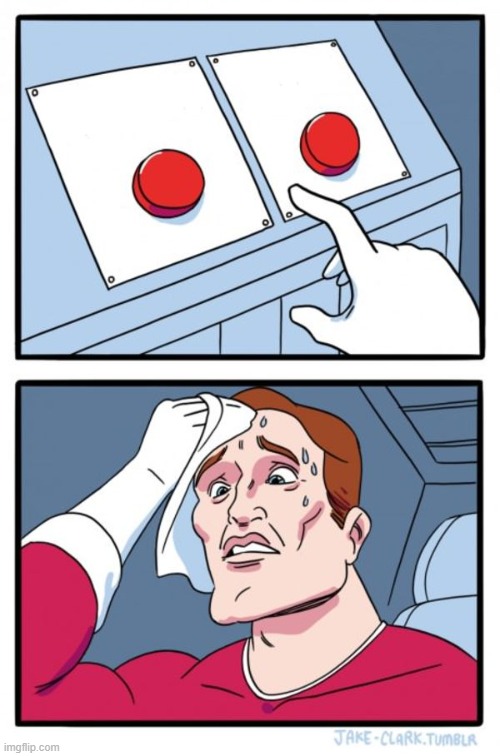 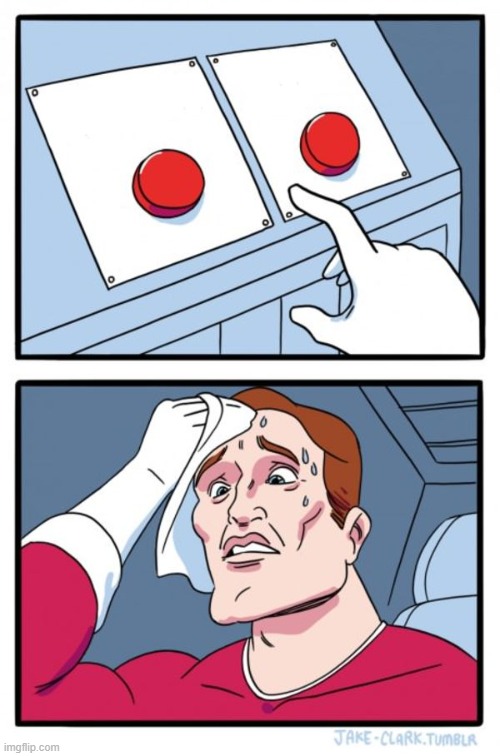 Fuente: Clark, J. (s.f.). Two buttons meme generator. Imgflip. https://imgflip.com/memegenerator/Two-ButtonsMeme 2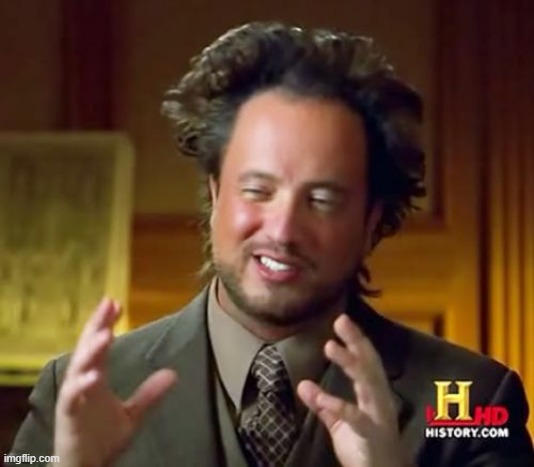 Fuente: Tsoukalos, G. A. (s.f.). Ancient aliens meme generator. Imgflip. https://imgflip.com/memegenerator/Ancient-AliensCrea tu propio meme